台語師資培力計劃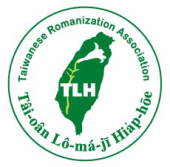 2017秋台語讀寫中階培訓班簡章主辦單位：社團法人台灣羅馬字協會協辦單位：國立成功大學台灣語文測驗中心、台越文化協會、台文筆會、李江卻台語文教基金會.上課時間：2017年11/25,  12/2,  12/9,  12/16,  12/23,  12/30共6次，每週六 早上9:00~12:00下午13:00~16:00，總計36小時上課地點：台南市成功大學（教室另行通知）課程特色：本會負有教導台語羅馬字的社會責任，課程依據台灣羅馬字協會章程第二條宗旨：推行台灣羅馬字的研究及普遍化…。根據『世界文化多樣性宣言』：…尤其用母語表達自己的思想創作以及受尊重、受教育、受培訓。本班培訓羅馬字聽說讀寫能力及充實本土語教學，歡迎大家來報名。課程內容：如台語羅馬字教材教法、教案編寫、教學實務練習、歌謠歷史文化、試教及班級經營、台語故事創意繪本以及電腦補助羅馬字教學等。講師介紹：台灣羅馬字協會師資群，有多年實際參與台語教材教學研究經驗，生動活潑的教學方式，有助提升母語教學的實力。課程目標：培育優良本土語師資，使俱備口說手寫的能力及教師應有內涵。關懷本土語言了解族群融合的重要，使多族語便利交流。招生對象：關心台灣母語教育、欲從事相關工作且具羅馬字基礎者。報名日期：即日起至11月20日止報名費用：4000 (不含講義費)。主辦單位無欠年費的會員可享8折。優惠方案：二擇一：1)台羅會員無欠年費的會員可享8折，即2)三人同行報名享優待，每人3800元。要三人同時劃撥。退費辦法：開課一天前可退五成學費；開課日起恕不退費。本課程若因成班人數不足取消開班，可全額退費。報名方式：一律網路報名https://goo.gl/forms/MYDLQIItHCOxHTv63 若有疑問請聯0921-957-708。為保障您的權益，請在完成表單後寄email至tlhpomia@gmail.com告知您已填完報名表單。報名上限至多15人,名額有限,先報先贏，敬請踴躍報名。繳費方式：劃撥帳號42115827戶名：台灣羅馬字協會備註：1.參加本研習課程出席率達80%者，發給台灣羅馬字協會研習證書一張 台語師資初階培訓班 課程表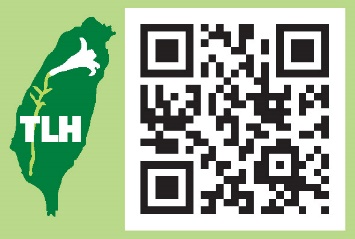    11月25日至12月30日（週日9:00-16:00）  (講師若有變動，以當天公布為準)日期時間課程內容講 師11/259:00 ~12:00羅馬字語音教學演練羅馬字教學演練邱碧華11/2513:00 ~ 16:00台語教材及測驗編寫台語教材及試教編寫蕭喻嘉12/29:00 ~12:00羅馬字寫作演練陳俐雯12/213:00 ~ 16:00囡仔詩寫作技巧魔術融入台語教學蘇晏德 12/99:00 ~12:00電腦補助羅馬字教學線頂台語運用洪憶心12/913:00 ~ 16:00台灣歌謠（聲調性語言）台語教學溶入音樂實務姚志龍 12/169:00 ~12:00羅馬字閱讀演練台灣語言與社會文化蔣日盈 12/1613:00 ~ 16:00羅馬字教材教法（圖解法）班級經營（箍人ê法度）台灣話語音學（辨腔口）陳金花 12/239:00 ~12:00華台語對應用語余玉娥12/2313:00 ~ 16:00台語詞彙與教學應用林美雪12/309:00 ~12:00教案及試教演練劉素珍12/3013:00 ~ 16:00台語故事創意繪本林麗玉